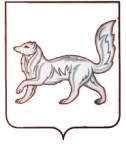 РОССИЙСКАЯ ФЕДЕРАЦИЯТУРУХАНСКИЙ РАЙОННЫЙ СОВЕТ ДЕПУТАТОВКРАСНОЯРСКОГО КРАЯРЕШЕНИЕ08.06.2016                                        с. Туруханск                                           № 5 - 76О внесении изменений в решение Туруханского районного Совета депутатов от 18.12.2015 № 3-34 «Об утверждении Порядка увольнения (освобождения от должности) в связи с утратой доверия лиц, замещающих муниципальные должности на постоянной основе»В целях приведения муниципального правового акта в соответствие с действующим законодательством, руководствуясь частью 7.1 статьи 40 Федерального закона от 06.10.2003 № 131-ФЗ «Об общих принципах организации местного самоуправления в Российской Федерации», статьей 13.1 Федерального закона от 25.12.2008 № 273-ФЗ «О противодействии коррупции», статьями 32, 41 Устава муниципального образования Туруханский район, Туруханский районный Совет депутатов РЕШИЛ: 1. Внести следующие изменения в решение Туруханского районного Совета депутатов от 18.12.2015 № 3-34 «Об утверждении Порядка увольнения (освобождения от должности) в связи с утратой доверия лиц, замещающих муниципальные должности на постоянной основе» (далее – решение):1.1. В наименовании решения слова «на постоянной основе» исключить.1.2. В пункте 1 решения слова «на постоянной основе» исключить.1.3. В наименовании приложения (далее – Порядок) слова «на постоянной основе» исключить.1.4. В пункте 1 Порядка слова «на постоянной основе» исключить.1.5. Пункт 2 Порядка изложить в следующей редакции:«2. Лицами, замещающими муниципальные должности в муниципальном образовании Туруханский район являются: Глава Туруханского района, депутаты Туруханского районного Совета депутатов, иные лица, замещающие муниципальную должность.». 1.6. В пункте 3 Порядка слова «на постоянной основе» исключить.1.7. В подпункте 2) пункта 6.1 Порядка слова «на постоянной основе» исключить.1.8. В подпункте 2) пункта 7 слова «на постоянной основе» исключить.1.9. В пункте 9 слова «на постоянной основе» исключить.2. Контроль за исполнением настоящего решения возложить на постоянную комиссию Туруханского районного Совета депутатов по местному самоуправлению, законности и правопорядку.3. Настоящее решение вступает в силу со дня его официального опубликования в общественно-политической газете Туруханского района «Маяк Севера» и подлежит размещению на официальном сайте муниципального образования Туруханский район в информационно-телекоммуникационной сети Интернет.ПредседательТуруханского районногоСовета депутатовГлаваТуруханского районаЮ.М. ТагировО.И. Шереметьев